SMS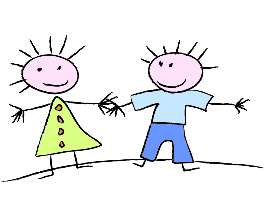 Développement moteur et acquisition de la propretéFiche mémoQue signifie le terme « postures » ?Ce sont les différentes positions du corps dans l’espaceQuelles sont les capacités posturales de l’enfant vers 3 – 4 mois ?Il contrôle le maintien de sa têteQuelles sont les capacités posturales de l’enfant vers 8 mois ?Il tient assis sans soutienQuelles sont les capacités posturales de l’enfant vers 12 mois ?Il tient deboutQuelles sont les capacités posturales de l’enfant vers 15 mois ?Il marche seulQu’est-ce que « la préhension » ?C’est la capacité à prendre des objets avec la main.Quel est le stade de la préhension à la naissance ?Le réflexe de graspingQuel est le stade de la préhension à 3 – 4 mois ?Préhension au contactQuel est le stade de la préhension à 5-6 mois ?Préhension volontaire palmaireQuel est le stade de la préhension à 8 mois ? Préhension en pince inférieureQuel est le stade de la préhension à 9 mois ?Préhension en pince supérieureQuel est le stade de la préhension à 15-18 mois ?Relâchement fin et précisQuel est le stade de la préhension à 3 ans ?Autonomie totaleA quel âge, l’enfant maitrise son sphincter vésical ?Vers 2 ansA quel âge l’enfant maitrise son sphincter anal ?Vers 18 – 21 moisQuels sont les 4 facteurs favorables à l’acquisition de la propreté ?Maturité physiologiqueMaturité intellectuelleMaturité affectiveEnvironnement favorable et stableA quel type de maturité correspond la définition suivante ? « Lié à la maturité des systèmes musculaires et nerveux qui permettent le contrôle des sphincters »Maturité physiologique (neuro musculaire)A quel type de maturité correspond la définition suivante ? « L’enfant doit être capable de faire le lien entre l’envie et la nécessité d’aller sur le pot »Maturité intellectuelleA quel type de maturité correspond la définition suivante ? « L’enfant a envie de grandir et comprend ce que les adultes attendent de lui »Maturité affectiveQu’est ce qui peut faire régresser un enfant qui était propre ?Naissance d’un puiné (plus petit enfant dans la famille », déménagement, séparation/divorce, décès d’un proche, hospitalisation, maladie, maltraitance…Qu’est-ce que « l’énurésie » ?C’est la miction complète, inconsciente et volontaire pendant le sommeil d’un enfant de 5 ans ou plus.Qu’est-ce que « l’encoprésie » ?C’est la défécation dans des endroits non appropriés chez un enfant d’âge chronologique ou mental d’au moins 4 ans.